                                               Der Kostencheck: Carsharing-Anbieter im VergleichLernsituation: Die Geschirrspülmaschine in ihrer Wohngemeinschaft ist leider kaputt.  Sie haben ein tolles Angebot für eine gebrauchte Spülmaschine über ein Second-Hand-Portal gefunden. Sie möchten nun die Spülmaschine mit einem Carsharing-Anbieter in ihre Wohngemeinschaft transportieren. Ihre Mitbewohnerin ist noch nie Elektroauto gefahren und möchte daher ausschließlich Anbieter mit Elektroautos Entscheiden Sie spontan: Welchen Carsharing-Anbieter wählen Sie hierfür? Kreuzen Sie an!Begründen Sie kurz Ihre Entscheidung. ____________________________________________________________________________________________________________________________Ihre Mitbewohnerin hat bereits die möglichen Basiskonditionen zwei verschiedener Anbieter recherchiert: Notieren Sie in Einzelarbeit eine Lösungsidee, um den günstigsten Carsharing-Anbieter zu ermitteln. Hinweis: Es soll noch keine Rechnung erfolgen!________________________________________________________________________________________________________________________________________________________________________________________________________________________________________________________Tauschen Sie sich nun innerhalb Ihrer Gruppe über Ihre Lösungsideen aus und entscheiden Sie gemeinsam welche Lösungswege Sie verfolgen möchten. Notieren Sie diese stichpunktartig auf die unteren Zeilen.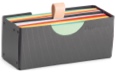 Hinweis: Nutzen Sie die Hilfekarten mit der Aufschrift „Hilfen zu Lösungswegen“, falls Sie innerhalb Ihrer Gruppe keinen Ansatz finden sollten!____________________________________________________________________________________________________________________________Teilen Sie die Bearbeitung der Lösungswege untereinander auf. Achten Sie hierbei, dass jedes Gruppenmitglied einen Beitrag zur Lösungsfindung leistet!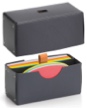 Dokumentieren Sie Ihren Anteil zur Lösungsfindung, indem Sie Ihre Berechnungen ins untere Kästchen schreiben.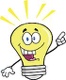 Hinweis: Falls Sie sich für einen graphischen Lösungsweg entschieden haben, nutzen Sie bitte das Koordinatensystem auf der nachfolgenden Seite (x: Fahrtzeit in Minuten,           y: Fahrtkosten in Euro)! Tauschen Sie sich über Teillösungen aus und begründen Sie auf dieser Grundlage, welcher Carsharing-Anbieter der günstigste ist. Welchen Anbieter wählen Sie für den Transport der Spülmaschine?__________________________________________________________________________________________________________________________________________________________________________________________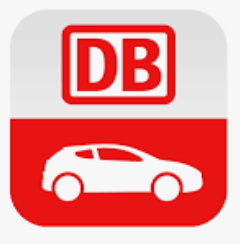           Flinkster 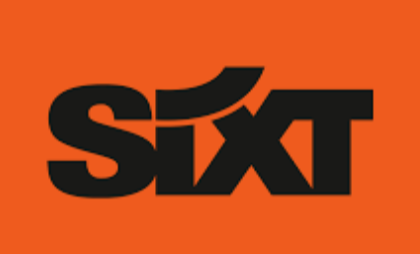 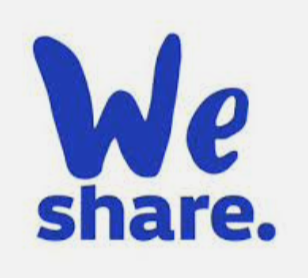 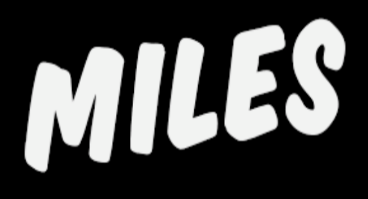 Carsharing-AnbieterStartguthabenKosten pro Minute FahrtFahrzeugSixt shareKeine0,09 Euro/MinuteHyundai i 10Miles9 Euro0,33 Euro/MinuteVW ID.3